                                                                                                                                   Утверждаю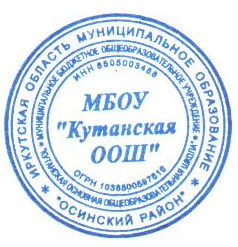 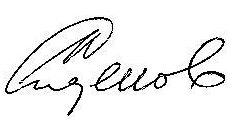                                                                                                                                                                     Директор школы И.В.Сиденов                                                                                                                                                                    Приказ от 31.08.2018 г. № 46/3«Дорожная карта» по подготовке и проведению государственной итоговой аттестации по образовательным программам основного общего образования на 2018 – 2019 учебный год в МБОУ «Кутанская ООШ»№ п/п№ п/пОсновные мероприятияОсновные мероприятияСрок исполненияСрок исполненияОтветственные исполнителиРаздел 1. Нормативное и ресурсное обеспечениеРаздел 1. Нормативное и ресурсное обеспечениеРаздел 1. Нормативное и ресурсное обеспечениеРаздел 1. Нормативное и ресурсное обеспечениеРаздел 1. Нормативное и ресурсное обеспечениеРаздел 1. Нормативное и ресурсное обеспечениеРаздел 1. Нормативное и ресурсное обеспечение1.1.1.1.Изучение нормативно-правовой базы проведения государственной итоговой аттестации в 2018-2019 учебном годуна совещаниях при директоре;на заседаниях методических объединений; на классных часах, родительских собранияхИзучение нормативно-правовой базы проведения государственной итоговой аттестации в 2018-2019 учебном годуна совещаниях при директоре;на заседаниях методических объединений; на классных часах, родительских собранияхсентябрь-майсентябрь-майзаместитель директора по УВР, классный руководитель1.2.1.2.Регулирование процедурных вопросов подготовки и проведения государственной итоговой аттестации через издание системы приказов по школеРегулирование процедурных вопросов подготовки и проведения государственной итоговой аттестации через издание системы приказов по школев течение годав течение годазаместитель директора по УВР1.3.1.3.Изучение инструкций и методических материалов на заседаниях МО:изучение демоверсий, спецификации, кодификаторов, методических и инструктивных писем по предметам;изучение технологии проведения в форме ОГЭ Изучение инструкций и методических материалов на заседаниях МО:изучение демоверсий, спецификации, кодификаторов, методических и инструктивных писем по предметам;изучение технологии проведения в форме ОГЭ январь-апрельянварь-апрельзаместитель директора по УВРРаздел 2. КадрыРаздел 2. КадрыРаздел 2. КадрыРаздел 2. КадрыРаздел 2. КадрыРаздел 2. КадрыРаздел 2. Кадры2.1.2.1.Проведение инструктивно-методических совещаний:анализ результатов ОГЭ в новой форме в 2018-2019 учебном году на заседаниях МО учителей-предметников;изучение проектов КИМов 2019 года;изучение нормативно-правовой базы проведения государственной итоговой аттестации в 2018-2019 годуПроведение инструктивно-методических совещаний:анализ результатов ОГЭ в новой форме в 2018-2019 учебном году на заседаниях МО учителей-предметников;изучение проектов КИМов 2019 года;изучение нормативно-правовой базы проведения государственной итоговой аттестации в 2018-2019 годуоктябрь, апрельоктябрь, апрельруководители МО, заместитель директора по УВР2.2.2.2.Участие учителей школы, работающих в 9 классе, в работе семинаров различного уровня по вопросу подготовки к ОГЭУчастие учителей школы, работающих в 9 классе, в работе семинаров различного уровня по вопросу подготовки к ОГЭсентябрь-майсентябрь-майучителя-предметники2.3.2.3.Рассмотрение педагогическим советом вопросов, отражающих проведение государственной итоговой аттестации:утверждение выбора обучающимися экзаменов государственной итоговой аттестации в новой форме;о допуске обучающихся к государственной итоговой аттестации;анализ результатов государственной итоговой аттестации и определение задач на 2019-2020 г.г.Рассмотрение педагогическим советом вопросов, отражающих проведение государственной итоговой аттестации:утверждение выбора обучающимися экзаменов государственной итоговой аттестации в новой форме;о допуске обучающихся к государственной итоговой аттестации;анализ результатов государственной итоговой аттестации и определение задач на 2019-2020 г.г.апрель-июньапрель-июньзаместитель директора по УВРРаздел 3. Организация. Управление. КонтрольРаздел 3. Организация. Управление. КонтрольРаздел 3. Организация. Управление. КонтрольРаздел 3. Организация. Управление. КонтрольРаздел 3. Организация. Управление. КонтрольРаздел 3. Организация. Управление. КонтрольРаздел 3. Организация. Управление. Контроль3.1.Сбор информации о выборе предметов для прохождения государственной итоговой аттестации через анкетирование выпускников 9 классаСбор информации о выборе предметов для прохождения государственной итоговой аттестации через анкетирование выпускников 9 классаоктябрь, до 1 мартаоктябрь, до 1 мартаклассный руководительклассный руководитель3.2.Подготовка выпускников 9 класса к государственной итоговой аттестации:проведение собраний учащихся;изучение нормативно-правовой базы, регулирующей проведение ГИА;практические занятия с учащимися по обучению технологии оформления бланков;организация диагностических работ с целью овладения учащимися методикой выполнения заданий.Подготовка выпускников 9 класса к государственной итоговой аттестации:проведение собраний учащихся;изучение нормативно-правовой базы, регулирующей проведение ГИА;практические занятия с учащимися по обучению технологии оформления бланков;организация диагностических работ с целью овладения учащимися методикой выполнения заданий.постоянно в течение годапостоянно в течение годазаместитель директора по УВР, классный руководитель, учителя-предметникизаместитель директора по УВР, классный руководитель, учителя-предметники3.3.Подготовка и обновление списков по документам личности для формирования электронной базы данных выпускниковПодготовка и обновление списков по документам личности для формирования электронной базы данных выпускниковдо 31 декабрядо 31 декабрязаместитель директора по УВРзаместитель директора по УВР3.4.Подготовка и участие в итоговом устном собеседовании по русскому языкуПодготовка и участие в итоговом устном собеседовании по русскому языкуфевральфевральзаместитель директора по УВРзаместитель директора по УВР3.5.Проведение административных, тренировочных (платных) контрольных работ в формате ОГЭ по обязательным предметам и предметам по выборуПроведение административных, тренировочных (платных) контрольных работ в формате ОГЭ по обязательным предметам и предметам по выборудекабрь, февраль, апрельдекабрь, февраль, апрельзаместитель директора по УВРзаместитель директора по УВР3.6.Контроль за своевременным прохождением рабочих программКонтроль за своевременным прохождением рабочих программ1 раз в четверть1 раз в четвертьзаместитель директора по УВРзаместитель директора по УВР3.7.Контроль за деятельностью учителей, классного руководителя по подготовке к ГИАКонтроль за деятельностью учителей, классного руководителя по подготовке к ГИАв течение годав течение годазаместитель директора по УВРзаместитель директора по УВР3.8.Подача заявлений обучающихся 9 класса на экзамены по выборуПодача заявлений обучающихся 9 класса на экзамены по выбору до 1 марта до 1 мартазаместитель директора по УВРзаместитель директора по УВР3.9.Организация сопровождения и явки выпускников на экзаменыОрганизация сопровождения и явки выпускников на экзаменымай, июньмай, июньклассный руководительклассный руководитель3.10.Ознакомление выпускников и их родителей с результатами экзаменов Ознакомление выпускников и их родителей с результатами экзаменов июнь, июльиюнь, июльзаместитель директора по УВРзаместитель директора по УВРРаздел 4. Информационное обеспечениеРаздел 4. Информационное обеспечениеРаздел 4. Информационное обеспечениеРаздел 4. Информационное обеспечениеРаздел 4. Информационное обеспечениеРаздел 4. Информационное обеспечениеРаздел 4. Информационное обеспечение4.1.Оформление информационных стендов (в коридоре и в кабинетах) с отражением нормативно-правовой базы проведения государственной итоговой аттестации выпускников 9 класса в 2018-2019 учебном годуОформление информационных стендов (в коридоре и в кабинетах) с отражением нормативно-правовой базы проведения государственной итоговой аттестации выпускников 9 класса в 2018-2019 учебном годумартмартзаместитель директора по УВРзаместитель директора по УВР4.2.Проведение разъяснительной работы среди участников образовательного процесса о целях, формах проведения государственной итоговой аттестации выпускников 9 классаПроведение разъяснительной работы среди участников образовательного процесса о целях, формах проведения государственной итоговой аттестации выпускников 9 классав течение годав течение годазаместитель директора по УВРзаместитель директора по УВР4.3.Проведение родительских собраний:нормативно-правовая база, регулирующая проведение государственной итоговой аттестации в 2018 – 2019 учебном году;подготовка учащихся к итоговой аттестации;проблемы профориентации и правильного выбора предметов для экзаменов в период итоговой аттестацииПроведение родительских собраний:нормативно-правовая база, регулирующая проведение государственной итоговой аттестации в 2018 – 2019 учебном году;подготовка учащихся к итоговой аттестации;проблемы профориентации и правильного выбора предметов для экзаменов в период итоговой аттестацииноябрьапрельмайноябрьапрельмайзаместитель директора по УВР, классный руководительзаместитель директора по УВР, классный руководитель4.4.Информирование обучающихся и родителей о портале информационной поддержки ОГЭ, размещение необходимой информации на сайте школыИнформирование обучающихся и родителей о портале информационной поддержки ОГЭ, размещение необходимой информации на сайте школыфевраль-майфевраль-майзаместитель директора по УВРзаместитель директора по УВР4.5.Формирование отчетов по результатам ОГЭ в 2018-2019 учебном годуФормирование отчетов по результатам ОГЭ в 2018-2019 учебном годуиюньиюньзаместитель директора по УВРзаместитель директора по УВР